АДМИНИСТРАЦИЯ КИЗЕЛОВСКОГО МУНИЦИПАЛЬНОГО РАЙОНА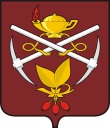 ПЕРМСКОГО КРАЯ                                          П О С Т А Н О В Л Е Н И Е            05.03.2015                                                                         № 98Об утверждении  Порядка размещения  сведений о доходах, расходах, об имуществе  и обязательствах имущественного характераотдельных категорий лиц и членов их семей на официальном сайте администрации Кизеловского муниципального района и предоставления  этих сведений общероссийскимсредствам  массовой информации для опубликованияВ соответствии с Указом Президента Российской Федерации от 8 июля 2013г. № 613 "Вопросы противодействия коррупции", в целях реализации статьи 8 Федерального закона от 25 декабря 2008г. № 273-ФЗ "О противодействии коррупции", Закона Пермского края от 11 ноября 2013г. № 239-ПК "О контроле за соответствием расходов лиц, замещающих государственные должности Пермского края, лиц, замещающих муниципальные должности в муниципальных образованиях Пермского края, государственных гражданских служащих Пермского края, муниципальных служащих в Пермском крае и иных лиц их доходам", руководствуясь п.13 ч.1 ст.22 Устава муниципального образования Кизеловский муниципальный район, администрация муниципального района ПОСТАНОВЛЯЕТ:1. Утвердить прилагаемый  Порядок размещения сведений о доходах, расходах, об имуществе и обязательствах имущественного характера отдельных категорий лиц и членов их семей на официальном сайте администрации Кизеловского муниципального района и  предоставления этих сведений общероссийским средствам массовой информации для опубликования (далее - Порядок).2. Начальнику отдела кадров и делопроизводства администрации Кизеловского муниципального района довести настоящее постановление до муниципальных служащих, руководителей функциональных (отраслевых) органов администрации, руководителей муниципальных учреждений администрации Кизеловского муниципального района, в отношении которых администрация выполняет функции и полномочия учредителя, под роспись.3. Руководителям функциональных (отраслевых) органов довести настоящее постановление до муниципальных служащих функциональных (отраслевых) органов под роспись.4. Обнародовать постановление в МБУ «Кизеловская межпоселенческая библиотека». 5. Разместить постановление на официальном сайте администрации Кизеловского муниципального района в сети Интернет.6. Возложить контроль за исполнением постановления на заместителя главы администрации муниципального района по общим вопросам Арзуманян Э.В.Глава  Кизеловскогомуниципального района                                                          А.А. ЛошаковУТВЕРЖДЕНпостановлению администрацииКизеловского муниципального района от 05.03.2015 № 98ПОРЯДОКРАЗМЕЩЕНИЯ СВЕДЕНИЙ О ДОХОДАХ, РАСХОДАХ, ОБИМУЩЕСТВЕ И ОБЯЗАТЕЛЬСТВАХ ИМУЩЕСТВЕННОГО ХАРАКТЕРА ОТДЕЛЬНЫХ КАТЕГОРИЙ ЛИЦ И ЧЛЕНОВ ИХСЕМЕЙ НА ОФИЦИАЛЬНОМ САЙТЕ АДМИНИСТРАЦИИ КИЗЕЛОВСКОГО МУНИЦИПАЛЬНОГО РАЙОНАИ ПРЕДОСТАВЛЕНИЯ ЭТИХ СВЕДЕНИЙ ОБЩЕРОССИЙСКИМ СРЕДСТВАМ МАССОВОЙИНФОРМАЦИИ ДЛЯ ОПУБЛИКОВАНИЯ1. Настоящим  Порядком устанавливаются обязанности отдела кадров и делопроизводства администрации Кизеловского муниципального района по размещению сведений о доходах, расходах, об имуществе и обязательствах имущественного характера (далее - Сведения) в информационно-телекоммуникационной сети Интернет на официальном сайте администрации Кизеловского муниципального района (далее - официальный сайт) и предоставлению этих сведений общероссийским средствам массовой информации для опубликования в связи с их запросами, если федеральными законами не установлен иной порядок размещения указанных сведений и (или) их предоставления общероссийским средствам массовой информации для опубликования, следующих категорий лиц:1.1. главы Кизеловского муниципального района, его супруги (супруга) и несовершеннолетних детей;1.2. муниципальных служащих, включенных в Перечень должностей муниципальной службы, утвержденный постановлением администрации Кизеловского муниципального района от 17.07.2014г.  № 322 "Об утверждении Перечня должностей муниципальной службы, связанных с коррупционными рисками, при назначении на которые и при замещении которых муниципальные служащие администрации Кизеловского муниципального района обязаны представлять сведения о своих доходах, расходах, об имуществе и обязательствах имущественного характера, а также сведения о доходах, расходах, об имуществе и обязательствах имущественного характера своих супруги (супруга) и несовершеннолетних детей"1.3. руководителей муниципальных учреждений администрации Кизеловского муниципального района, их супруги (супруга)  и несовершеннолетних детей.2. На официальном сайте размещаются и средствам массовой информации предоставляются для опубликования следующие сведения о доходах, расходах, об имуществе и обязательствах имущественного характера категорий лиц, указанных в пункте 1 настоящего Порядка:а) перечень объектов  недвижимого имущества, принадлежащих лицам, указанным в пункте 1 настоящего Порядка  на праве собственности или находящихся в их пользовании, с указанием вида, площади и страны расположения каждого из них;б) перечень транспортных средств с указанием вида и марки, принадлежащих на праве собственности лицам, указанным в пункте 1 настоящего Порядка;в) декларированный годовой доход лиц, указанных в пункте 1 настоящего Порядка; г) сведения об источниках получения средств, за счет которых совершена сделка по приобретению земельного участка, другого объекта недвижимого имущества, транспортного средства, ценных бумаг, акций (долей участия, паев в уставных (складочных) капиталах организации), если сумма сделки превышает общий доход лица, указанного в пункте 1 настоящего Порядка,  за три последних года, предшествующих совершению сделки.3. В размещаемых на официальном сайте и предоставляемых средствам массовой информации для опубликования сведениях о доходах, расходах, об имуществе и обязательствах имущественного характера запрещается указывать:а) иные сведения (кроме указанных в пункте 2 настоящего Порядка) о доходах главы Кизеловского муниципального района, муниципального служащего, руководителя муниципального учреждения, их супруги (супруга)  и несовершеннолетних детей об имуществе, принадлежащем на праве собственности названным лицам, и об их обязательствах имущественного характера;	б) персональные данные супруга (супруги), детей и иных членов семей; 	в) данные, позволяющие определить место жительства, почтовый адрес, телефон и иные индивидуальные средства коммуникации лиц, указанных в пункте 1 настоящего Порядка;г) данные, позволяющие определить местонахождение объектов недвижимого имущества, принадлежащих лицам, указанным в пункте 1  настоящего Порядка, на праве собственности или находящихся в их пользовании;д) информацию, отнесенную к государственной тайне или являющуюся конфиденциальной.4. Сведения о доходах, расходах, об имуществе и обязательствах имущественного характера, указанные в пункте 2 настоящего Порядка, за весь период замещения лицом  должностей, замещение которых влечет за собой размещение его сведений о доходах, расходах, об имуществе и обязательствах имущественного характера, а также сведения о доходах, расходах, об имуществе и обязательствах имущественного характера его супруги (супруга) и несовершеннолетних детей  находятся на официальном сайте и ежегодно обновляются в течение 14 рабочих дней со дня истечения срока, установленного для их подачи.5. Размещение на официальном сайте сведений о доходах, о расходах, об имуществе и обязательствах имущественного характера, указанных в пункте 2 настоящего Порядка, обеспечивается помощником главы администрации по связям с общественностью и СМИ (либо иным лицом, ответственным за размещением на сайте) по информации, переданной отделом кадров и делопроизводства администрации Кизеловского муниципального района.6. Размещение на официальном сайте сведений о доходах, расходах, об имуществе и обязательствах имущественного характера, указанных в пункте 2 настоящего Порядка, обеспечивается по форме согласно приложению  к настоящему Порядку.7. Сведения о доходах, расходах, имуществе и обязательствах имущественного характера муниципальных служащих отраслевых (функциональных) органов, их супруги (супруга) и несовершеннолетних детей предоставляются для размещения на официальном сайте в отдел кадров и делопроизводства администрации Кизеловского  муниципального района руководителем отраслевого (функционального) органа администрации Кизеловского муниципального района.8. Сведения о доходах, расходах, имуществе и обязательствах имущественного характера руководителя муниципального учреждения,его супруги (супруга) и несовершеннолетних детей предоставляются для размещения на официальном сайте в отдел кадров и делопроизводства  администрации Кизеловского муниципального района руководителем учреждения.9. Отдел кадров и делопроизводства администрации Кизеловского муниципального района:а) в течение трех рабочих дней со дня поступления запроса от средства массовой информации сообщает о нем лицу, в отношении которого поступил запрос;б) в течение семи рабочих дней со дня поступления запроса от средства массовой информации обеспечивает предоставление ему сведений, указанных в пункте 2 настоящего Порядка, в том случае если запрашиваемые сведения отсутствуют на официальном сайте.10. Муниципальные служащие, обеспечивающие размещение на официальном  сайте  администрации Кизеловского муниципального района данных сведений, несут в соответствии с законодательством Российской Федерации ответственность за несоблюдение настоящего Порядка, а также за разглашение сведений, отнесенных к государственной тайне или являющихся конфиденциальными.Приложение к Порядку размещения сведенийо доходах, расходах, об имуществеи обязательствах имущественногохарактера отдельных категорий лиц и членов их семей на официальном сайте администрации Кизеловского муниципального района и предоставления этих сведений средствам массовой информации для опубликованияФОРМАподачи сведений о доходах, об имуществе и обязательствахимущественного характера отдельных категорий лиц и членов их семейдля размещения  на официальном сайтеадминистрации Кизеловского муниципального районаNп/пФамилия и инициалы лица, чьи сведения размещаютсяДолжностьОбъекты недвижимости, находящиеся в собственностиОбъекты недвижимости, находящиеся в собственностиОбъекты недвижимости, находящиеся в собственностиОбъекты недвижимости, находящиеся в собственностиОбъекты недвижимости, находящихся в пользованииОбъекты недвижимости, находящихся в пользованииОбъекты недвижимости, находящихся в пользованииТранспортные средства ( вид, марка)Декларированный годовой  доход(РУБ.)Сведения об источниках получения средств, за счет которых совершена сделка(вид приобретенного имущества, источники)Nп/пФамилия и инициалы лица, чьи сведения размещаютсяДолжностьВид объектаВид собственности Площадь(кв.м)Страна расположения Вид объекта Площадь (кв. м)Страна расположенияТранспортные средства ( вид, марка)Декларированный годовой  доход(РУБ.)Сведения об источниках получения средств, за счет которых совершена сделка(вид приобретенного имущества, источники)Супруг (супруга)Несовершеннолетний ребенок2.Супруг (супруга)Несовершеннолетний ребенок